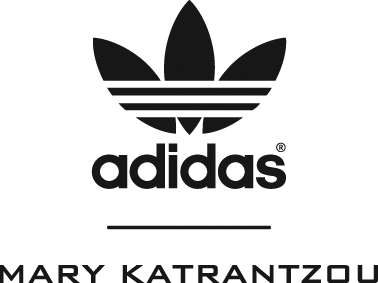 adidas Originals by Mary Katrantzou: Sonbahar/Kış 2014 KoleksiyonuGünümüzdeki en yenilikçi moda tasarımcısı olarak bilinen "Baskı Kraliçesi" Mary Katrantzou, adidas Originals için yeni ayakkabı ve tekstil koleksiyonu tasarlıyor.adidas Originals by Mary Katrantzou koleksiyonu, modern feminen estetiği yansıtmak amacıyla cesur grafikleri mimari şekillerle ve en yeni teknolojilerle harmanlıyor. Katrantzou, bu koleksiyonda kendi vizyonunu yansıtabilmek için adidas'ın geniş ayakkabı arşivinden ilham aldı. Koleksiyonun başlangıç noktasını 70'ler ve 80'lerde madalya kazanan sporcuların giydiği adidas koşu ayakkabıları oluşturuyor. Katrantzou bu sembollerden yola çıkarak, zaman içerisinde değişiklik geçiren adidas koşu ayakkabılarının dış tabanlarıyla, bağcıklarıyla ve popüler simgeleriyle tanımladığı kendi görsel dilini ortaya koyuyor. Koleksiyonun başlangıç noktası spor ayakkabıları olmasına karşın, Katrantzou dişi formunu güçlü vurgulamak için yalın güzellikten aldığı ilhamı tasarımlarına yansıtıyor. adidas Originals by Mary Katrantzou koleksiyonu vücuda yakın, modern, sıkı ve teknik siluetlerden oluşuyor. Deniz mavisi ve mercan tonlarından oluşan neopren paneller kullanılarak tasarlanan elbisede ikonik “Trefoil” logosu ile şık bir görünüm yaratıyor.  Dokumalı triko kumaşa sahip“A” kesimli mini elbise, iki farklı dönemde kadınların vazgeçemediği spor ayakkabı ve korse gibi unsurlar arasında benzerlikler gösteren büyük baskılı, sportif bir bağcık içeriyor. Diğer parçalar pratik amaçlar sunarken Katrantzou'nun canlı renk paleti ve mükemmel desen dengesini gözler önüne seriyor. Gösterişli triko deniz mavisi üst ve baskılı file tişört, cesur grafikleri tercih eden Katrantzou'nun izlerini taşıyor. Ayakkabı baskısına sahip dikişsiz taytlar da Instagram dönemine cevap veren göz alıcı bir tasarımı tamamlıyor.Ayakkabılar, tasarımcının hassas mühendisliğe olan ilgisini, adidas'ın yenilikçi teknolojisi ve çığır açan teknolojik tasarımını birleştiriyor.  Açık parıltılı dış tabana sahip, yeniden yorumlanmış file ve tekstil üst kısım içeren Equipment Racer, çiçek desenleri ile kaplanıyor. Bunların yanı sıra, ZX 5000’in yumuşak süet üst kısmını, kalıplı silikon ve belirgin metal uçlar ile kaplıyor, adidas'ın ikonik koşu ayakkabısı taban tasarımını ayakkabının ön bölümüne taşıyor. Katrantzou, koleksiyonun tümünde olduğu gibi bu ayakkabılarda da adidas Trefoil logosunu 21. yüzyıl feminenliğine taşıyor.adidas Global Spor Stili Bölümü Kreatif Direktörü Dirk Schoenberger ortaklık hakkında şunları söyledi: "adidas ve Mary Katrantzou arasındaki işbirliği, günümüzün en ilginç tasarımcılarından bir tanesinin ender bulunan yeteneğini; spor, pop, müzik ve moda gibi birçok farklı kültürü kucaklayan adidas ile bir araya getiriyor.  adidas Originals kadın koleksiyonuna yeni ve müthiş bir estetik katacak olan Mary'nin benzeri görülmemiş baskı tekniklerini, renklerini ve figürlerini hayranlıkla izliyorum." Spor giyimin moda ve lüks ürün sektörünü tanımlamaya devam etmesine ithafen Katrantzou, kendi kitlesine yeni bir ürün serisi sunmayı ve adidas Originals mirasına kendi imzasını atmayı dört gözle bekliyor: "adidas ilk olarak bana geldiğinde neyi farklı yapabileceğimi, daha önce ifade etmedikleri şeyleri nasıl söyleyebileceğimi düşündüm. Dünyadaki birçok çocuk gibi ben de adidas ayakkabılar giyerek büyüdüm. Bu yüzden böyle bir markaya kendi vizyonumu katmak çok zorlu bir iş. Köklü bir geçmişleri ve spor giyiminde yenilik yapma becerileri var. Baskı ve rengin, daha geniş kitlelere ulaşmasında etkili iletişim kuracaklarına inanıyorum. Bu koleksiyonla daha fazla kişiye ulaşmak istedim çünkü her gün yaptığım işler niş ve  lüksle alakalı; tasarımlarımı daha fazla insanın keyfini çıkartabileceği bir ürüne dönüştürmek mükemmel bir şey.”adidas Originals by Mary Katrantzou, Kasım ayında adidas mağazalarında olacak.Sosyal medya hesapları:  @adidasOriginals@MaryKatrantzou#adidasOriginals#MaryKatrantzouDaha fazla bilgi için: Gülşah Günenç            Kıdemli İletişim Uzmanıgulsah.gunenc@adidas.comTel: 0 212 355 36 00